PÆMÖvg gnvbMixi KwZcq wbZ¨ cÖ‡qvRbxq c‡Y¨i LyPiv evRvi`‡ii ZzjYvg~jK weeiYx t¯§viK bs-12.02.1500.301.02.001.18-834                                                                           ZvwiL-09/08/2020                                                                                                              (cwigvct cÖwZ‡KwR,wjUvi/UvKvZ_¨ m~Ît K…wl wecYb Awa`ßi cwi`wk©Z evRvi -  wiqvRDwÏbevRvi|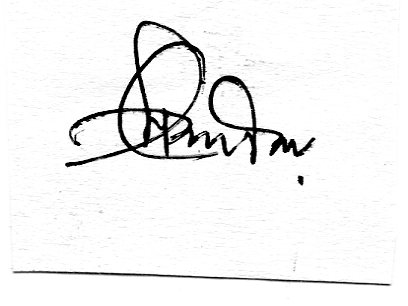                                                                                                                       (†gvt †mwjg wgqv)                                                                                                                     †Rjv evRvi Kg©KZ©v                                                                                                                            PÆMÖvg|gnvcwiPvjKK…wl wecYb Awa`ßiXvKv|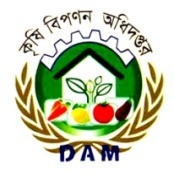 MYcÖRvZš¿x evsjv‡`k miKviK…wl wecYb Awa`ßi‡Rjv gv‡K©wUs AwdmPÆMÖvg|µt bsc‡Y¨i bvgcwigvbAvR‡Ki LyPiv evRvi `i09/08/20MZ gv‡mi LyPiv evRvi `i09/07/20gvwmK n«vm/e„w×(%)MZ eQ‡ii LyPiv evRvi `i08/08/19evrmwiK n«vm/e„w×(%)1Pvj-miæ bvwRicÖwZ †KwR60.00-64.0060.00-62.001.64--2Pvj-(miæ wgwb‡KU),,54.00-56.0054.00-56.00-46.00-50.0014.583Pvj-(gvSvix),,46.00-48.0046.00-48.00-36.00-38.0027.034Pvj-(‡gvUv) ÕÕ40.00-44.0040.00-44.00-28.00-32.0040.005AvUv-(c¨v‡KU),,32.00.34.0032.00-34.00-32.00-34.00-6AvUv-(‡Lvjv),,26.00-28.0026.00-28.00-25.00-26.005.887Wvj-gïi,,75.00-120.0075.00-125.00-2.5060.00-105.0018.188Wvj gyM(‡gvUv/miæ),,120.00-130.00120.00-135.00-1.9690.00-110.0025.009‡Qvjv-KjvB,,70.00-75.0070.00-75.00-70.00-75.00-10‡Zj-mqvweb(†Lvjv)cÖwZ wjUvi86.00-88.0086.00-88.00-82.00-84.004.8211†Zj cvg(‡Lvjv),,74.00-78.0075.00-78.00-0.6570.00-74.005.5512mqvweb ˆZj(5wjtK¨vb),,480.00-520.00480.00-520.00-460.00-510.003.0913gmjvt wcqvR(‡`kx)cÖwZ †KwR40.00-50.0040.00-45.005.8840.00.00-42.009.7614,, wcqvR-(Avg`vbx),,26.00-30.0025.00-30.001.8230.00-32.00-9.6815imybt †`kx,,80.00-100.0070.00-80.0020.00130.00-140.00-33.3316imyb (Avg`vbx),,65.00-75.0070.00-80.00-6.67170.00-175.00-59.4217Av`v-(fviZ/Pxb),,150.00-160.00140.00-150.006.90140.00-150.006.9018Avjy-nj¨vÛ,,28.00-32.0028.00-30.003.4520.00-22.0042.8619‡e¸b,,40.00-60.0040.00-50.0011.1140.00-50.0011.1120KvPv‡cu‡c,,35.00-40.0035.00-40.00-28.00-30.0029.3121wgwóKzgov,,25.00-30.0025.00-30.00-30.00-35.00-15.3822cUj,,35.00-40.0030.00-40.007.1435.00-40.00-23KvPvgwiP,,120.00-130.00110.00-120.008.6970.00-80.0066.6724iæBgvQ,,200.00-280.00240.00-280.00-7.69220.00-280.00-4.0025KvZjgvQ,,200.00-300.00220.00-300.00-3.85220.00-280.00-26BwjkgvQ,,500.00-850.00500.00-900.00-3.57600.00-900.00-10.0027cvs&Mvm gvQ,,130.00-150.00120.00-150.007.69130.00-150.00-28gvsm-Miæ,,580.00-600.00580.00-620.00-1.67540.00-550.008.2629‡gviM/gyiMx-‡`kx,,440.00-460.00440.00-450.001.12350.00-360.0026.7630‡gviM/gyiMx-KK&/‡mvbvjx,,250.00-260.00230.00-240.008.51200.00-210.0024.3931gyiMx-eªqjvi,,115.00-120.00145.00-150.00-20.34115.00-120.00-32wWg-KK&/‡mvbvjx4 wU40.00-44.0040.00-45.00-1.1840.00-42.002.4433wWg-dvg©,,35.00-36.0034.00-36.001.4335.00-36.00-34wPwb-‡LvjvcÖwZ ‡KwR60.00-62.0060.00-62.00-50.00-52.0019.6135jeY-c¨v‡KURvZ,,25.00-35.0025.00-35.00-25.00-35.00-36¸ov`ya-c¨v‡KURvZ,,580.00-620.00580.00-620.00-550.00-600.004.35